Диагностика отношенийМастер-класс, который поможет понять свой сценарий в отношениях - и научиться управлять им2 марта 2017, Москва					3 часа, чтоб узнать себя зановоВам кажется, что понять мужчин невозможно и в отношениях они непредсказуемы?Никак не удаётся встретить человека, который бы стал надёжным спутником в жизни?Отношения раз за разом заходят в тупик, несмотря на все ваши усилия?— Такой сценарий, к сожалению, встречается в современном мире всё чаще.Мы поможем вам разобраться в неудачах и найти ответы на вопросы!Приглашаем на мастер-класс «Диагностика отношений»! ===== ЗАРЕГИСТРИРОВАТЬСЯ =====Что такое диагностика отношений? Мы рассмотрим ваши отношения в паре: текущие, прошедшие или потенциальные. Но не будем обсуждать действия ваших партнёров – зачем, если они вас не устраивают? Мы будем анализировать ваше восприятие, ваше отношение и то, как ваше сознание и подсознание влияет на поведение партнёра. Мы не будем менять мир – но поможем вам начать изменения в себе, которые позволят увидеть мир по-новому. Наш мастер-класс  проходит в формате беседы:немного теории – познакомимся с понятиями Внутреннего Мужчины и Внутренней Женщины,  узнаем,  почему так сурова Гипермать, как взрастить Внутреннего Отца, и определим, как строятся эталонные отношения между всеми этими составляющими вашего «Я»;немного практики – уже с пониманием внутренних причин мы разберёмся, почему же на практике женщины часто берут на себя мужские функции, почему мужчины не балуют нас вниманием и недостаточно зарабатывают и как это всё отражается на ваших отношениях с противоположным полом;много общения, объяснения сложных внутренних процессов через простые образы и анализ реальных жизненных примеров. «Ответы на большинство вопросов лежат на поверхности, нужно лишь взглянуть на проблему под правильным углом!»Мы поднимем такие вопросы:Почему ваши отношения выстраиваются по одному и тому же сценарию - и как его переписать?Как уживаются ваш Внутренний Мужчина и Внутренняя Женщина? На что влияет распределение ролей между ними?Почему поведение мужчины рядом с вами напрямую зависит от поведения вашего Внутреннего Мужчины?Чем отличается женская защита и мужская? И чем чревато использование женских методов там, где нужны мужские?Какую модель поведения вы демонстрируете – женскую или материнскую? Как их отличить, какая для вас более актуальна?Почему женщины выбирают стратегию «Я сама!», какие сложности несёт такая модель и можно ли её изменить?Загляните внутрь себя. Все ответы и решения – там!На мастер-классе вы:Пройдёте индивидуальную диагностику отношений Получите опыт работы со своим подсознаниемУзнаете сложившийся у вас сценарий отношений Поймёте, почему он именно такойУвидите, какие практические шаги можно предпринять, чтоб его изменитьМы не будем менять ваших мужчин - но мы научим вас понимать их. Мы не будем советовать конкретных решений – но покажем вам, как найти эти решения внутри себя.
Познакомьтесь со своими Внутренними Мужчиной и Женщиной – увидьте их, примите и сделайте первый шаг к переменам!===== ЗАРЕГИСТРИРОВАТЬСЯ ===== 
  Ведущие мастер-класса
«Мы помогаем понять себя и других. Никакой магии – только практическая психология!»Отзывы о насКак попасть на мастер-класс?Зарегистрироваться тутПолучить подтверждение о регистрации.Оплатить участие: 800 рублей при предварительной оплате либо 1000 рублей при оплате на местеПридти на мастер-класс в наш коворкинг «Свободное плавание», который находится в 5 минутах от м. Нагатинская по адресу: Москва, Варшавское шоссе, д.28аПри появлении любых вопросов – звоните нам:  8(926) 068 99 80
 Почувствовать себя женщиной – любимой, счастливой и защищённой.Видеть рядом мужчину – сильного, заботливого и уверенного.Построить гармоничные отношения. Всё это – в ваших силах.Сделайте первый шаг!===== ЗАРЕГИСТРИРОВАТЬСЯ НА МАСТЕР-КЛАСС =====Юрий СтрельниковСистемный расстановщик, сказкотерапевт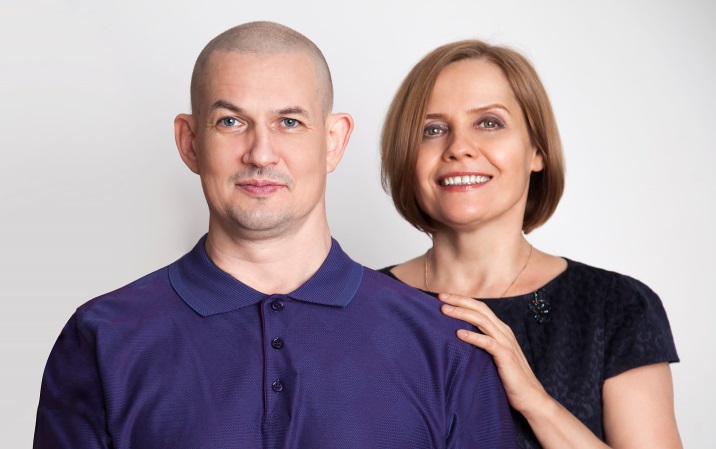 Светлана Волгва Психолог, ведущая авторских тренингов,  специалист по индивидуальным и групповым инициациям мужской и женской зрелости, специалист по архетипическим технологиям, мастер-учитель холодинамики, специалист по ПТСРАвторы и ведущие программы «Надёжный мужчина рядом»Создатели собственного тренингового центра «Отношения всерьёз»Более 100 проведённых живых тренинговСвыше 10 000 часов индивидуальной работы с клиентамиАвторы и ведущие программы «Надёжный мужчина рядом»Создатели собственного тренингового центра «Отношения всерьёз»Более 100 проведённых живых тренинговСвыше 10 000 часов индивидуальной работы с клиентамиАвторы и ведущие программы «Надёжный мужчина рядом»Создатели собственного тренингового центра «Отношения всерьёз»Более 100 проведённых живых тренинговСвыше 10 000 часов индивидуальной работы с клиентамиЯ узнала для себя много нового о своём внутреннем мире, как он устроен и как он должен был бы быть устроен, чтобы быть гармоничным. Точнее, для меня новым было всё. Упражнение, которое мы делали, оказалось намного глубже, чем я думала на тренинге. Поняла это, когда продолжила делать его дома. Очень отличается от обычной психологии, где я всё воспринимаю через мозги, а здесь больше через чувства. Надежда Севастьянова Большое спасибо за такую полезную и вдохновляющую информацию! Тренинг полезен абсолютно всем без исключения! Это прекрасный способ придти к гармонии с собой и с миром. Ксения Плешнёва 
Здравствуйте! В четверг 23.10 побывала на втором мастер-классе Светланы. Осталась очень довольна. Для себя впервые услышала про понятие "гипермать". Кое-какие признаки нашла у себя. Сделала определенные выводы. Хорошо, что мастер-класс проходит в открытой доброжелательной атмосфере. Настроение улучшается уже от того, что ты в кругу людей, которые действительно хотят помочь. Проведенное упражнение действительно помогло установить связь между двумя внутренними половинками. Спасибо Светлане и Юрию. С нетерпением жду следующего мастер-класса. Наталья Смирнова Для начала спасибо огромное!
На лекции об инициациях я получила ответы на свои давние вопросы. Спасибо за информацию и тот особый философский взгляд на отношения мужчины и женщины, которые я получила. Это какое-то новое знание, планирую пойти на инициации.Мария Солдатова Просто замечательно!!! Очень важное и нужное дело! Я рада, что нашла людей, столь глубоко занимающихся этой темой. Целостный подход, разносторонние знания, опыт и доброжелательное отношение ко всем участникам. Возлагаю большие надежды на процесс.
Спасибо за возможность!Екатерина ГурьеваБлагодарю за прекрасную лекцию. Мне очень понравилось!!! На лекции был как теоретический материал, так и практическая часть. Та, работа, которая была проделана, затрагивает очень глубокие слои подсознания, дает возможность заглянуть в свою душу и лучше в себе разобраться. Очень рада, что в мире появляются действительно хорошие курсы!!! Буду рада еще поучаствовать в совместном процессе. Желаю удачи! Несите добро и процветание в этот замечательный мир.Лариса Султанова 